Publicado en Madrid el 21/03/2023 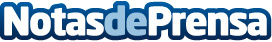 España Chic Gourmet en la primavera más atrevida y healthy, chef Juanma Muñoz en ACYRE Lo más granado de la España gourmet se ha dado cita en la capital en una nueva entrega de las "Healthy Gourmet Seasons" de Pilar Carrizosa inaugurando la primavera 2023Datos de contacto:Pilar Carrizosa649430142Nota de prensa publicada en: https://www.notasdeprensa.es/espana-chic-gourmet-en-la-primavera-mas_1 Categorias: Nacional Gastronomía Sociedad Madrid http://www.notasdeprensa.es